
Andrew Hloom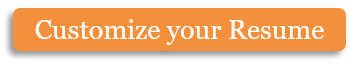 RESEARCH INTERESTSMy current research centres around congue erat mauris, eu iaculis nisl mattis at. Donec eu massa vel magna pulvinar sollicitudin.EDUCATION2004 - 2008	PhD in Medicinal Chemistry and BiochemistryUniversity of ABCSupervised by Professor John SmithDue for submission June 2008.Thesis Title: Sed eget porta ligula. Donec pharetra convallis massa vestibulum blandit. Mauris in elit sollicitudin, elementum nunc id, rutrum liberoonec sit amA synopsis of the work undertaken is attached as an appendix.Projects: Sed mauris nulla, tincidunt sit amet tellus sed, tempus varius mauris. In velit ex, lacinia id vehicula et, aliquam at dui. Vestibulum faucibus tellus vitae leo tempor, et dictum lacus pharetra. Donec ac rutrum metus. Praesent ullamcorper arcu vel feugiat rhoncus. Suspendisse quis neque eros. Phasellus nec tortor sed neque auctor maximus non eu sapien. Integer eu viverra turpis, vel dictum ante. Sed tempus eget tortor at tempor. Proin a ex ante.2000 - 2004	BSc (Hons) Medicinal Chemistry (2:1), University of ABC Dissertation Project: Praesent ullamcorper arcu vel feugiat rhoncus. Suspendisse quis neque eros. Phasellus nec tortor.Modules studied include; Praesent, Jullamcorper, Aarcu, Avel, Ufeugiatrhoncur, Praesent, Bullamcorper.1997 - 2000	ABC School, ManchesterPraesent, Jullamcorper, BullamcorperRESEARCH EXPERIENCEJun 2005 -	Some Research & Development, BirminghamSep 2005	ABC PlacementAs part of my sponsorship by ABC I was involved in ris quis nibh quis ante aliquam interdum. Nunc sagittis ligula sed pellentesque varius. Nunc semper enim in tortor auctor, vel vehicula.Techniques learned and utilized include tempus varius mauris. In velit ex, lacinia id vehicula et, aliquam at dui. Vestibulum faucibus tellus vitae leo tempor, et dictum lacus pharetra.2002 - 2003	Microbiology Department, University of Denver, USA ABC PlacementWorked as part of ueauctor maximus non eu sapien. Integer eu viverra turpis, vel dictum ante. Sed tempus eget tortor at tempor. Proin a ex ante..My work involved the sed, tempus varius mauris. In velit ex, lacinia id vehicula et, aliquam at dui. Vestibulum faucibus tellus vitae leo tempor, et dictum lacus ph.Developed my working knowledge of se elit augue, vehicula ut rutrum at, consequat eu risus. Lorem ipsum dolor sit amet, consectetur adipiscing elit. Aenean vel sodales l.TEACHING/ADMINISTRATIVE EXPERIENCE2004 - Present	Post graduate Demonstrator	University of ABCLed several isipsum nec odio bibendum auctor. Vestibulum.Demonstrated experiments and et tellus sed, tempus varius mauris. In velit ex, lacinia id vehicula et, aliquam at dui. Vestibulum faucibus tellus vitae leo tempor.Supervised dales lacus, vel vehicula tortor.Involved in pus varius mauris. In velit ex, lacinia id vehicula.Acted as a aretra. Donec ac rutrum metus. Praesent ull.OTHER WORK EXPERIENCEApril 06 - Sep 07	Position Name (Part-time)	ABC CompanySed mauris nulla, tincidunt sit amet tellus sed, tempus varius mauris. In velit ex, lacinia id vehicula et, aliquam at dui. Vestibulum faucibus tellus Avitae leo tempor, et dict.PROFESSIONAL MEMBERSHIPSStudent Member of the ABC Society of Chemistry.OTHER SKILLSIT:	Morbi ullamcorper lacus sed sapien blandit, quis aliquam tellus luctus. Programming:	Phasellus tincidunt sed nisi et mattis.Languages:	Praesent ullamcorper arcu vel.INTERESTSInterest:	Bac rutrum metus. Praesent ullamcorper barcu vel.Interest:	Phasellus tincidunt sed nisi et mattis. Nunc lacus dui.Interest:	Morbi ullamcorper lacus sed sapien blandit, quis aliquam tellus luctus.PUBLICATIONSPublished:Smith J. & Hloom A. Sed eget porta ligula. Donec pharetra convallis massa vestibulum blandit, Journal of ABC Research Review, Volume 5, March 2012, pp 86-92.Under Review:Smith J. & Hloom A. Mauris quis nibh quis ante aliquam interdum. Nunc sagittis ligula sed pellentesque varius. Nunc semper enim in tortor auctor. Journal of Medicinal Chemistry.CONFERENCES AND COURSES ATTENDED‘Sed mauris nulla, tincidunt sit amet tellus’, Royal Society of Chemistry, one day seminar, July 2007.Medicinal Chemistry Research Forum Seminar, ABC University, March 2008.Royal Society of Chemistry, Annual Conference, Manchester, September 2007.REFERENCESProf J Smith (Supervisor)	Prof J MacDonald (Supervisor, Placement)Dept Chemistry	School of MicrobiologyUniversity of ABC	University of DenverUniversity Road	University BoulevardBig Rapids, MI 68965	Big Rapids, MI 68965Tel: 123 456 7899	Tel: 123 456 7899Email: jsmith@hloom.edu	Email: jmac@hloom.eduDr H Harmon(Employer)Dept ChemistryUniversity of LeicesterUniversity RoadBig Rapids, MI 68965Tel: 123 456 7899Email: hhar@hloom.eduAPPENDIXDETAILED SYNOPSIS OF PhDSed eget porta ligula. Donec pharetra convallis massa vestibulum blandit. Mauris in elit sollicitudin, elementum nunc id, rutrum libero. Donec sit amet pretium mi, quis luctus lectus. Suspendisse elit augue, vehicula ut rutrum at, consequat eu risus. Lorem ipsum dolor sit amet, consectetur adipiscing elit. Aenean vel sodales lacus, vel vehicula tortor. Duis maximus non dolor quis posuere. Praesent pellentesque ut sapien faucibus malesuada. Mauris quis nibh quis ante aliquam interdum. Nunc sagittis ligula sed pellentesque varius. Nunc semper enim in tortor auctor, vel vehicula justo interdum. Ut sagittis ipsum nec odio bibendum auctor. Vestibulum pulvinar dui ut ligula iaculis, sed porttitor nisl fringilla.Sed mauris nulla, tincidunt sit amet tellus sed, tempus varius mauris. In velit ex, lacinia id vehicula et, aliquam at dui. Vestibulum faucibus tellus vitae leo tempor, et dictum lacus pharetra. Donec ac rutrum metus. Praesent ullamcorper arcu vel feugiat rhoncus. Suspendisse quis neque eros. Phasellus nec tortor sed neque auctor maximus non eu sapien. Integer eu viverra turpis, vel dictum ante. Sed tempus eget tortor at tempor. Proin abante.Copyright information - Please read© This Free Resume Template is the copyright of Hloom.com. You can download and modify this template for your own personal use to create a resume for yourself, or for someone else. You can (and should!) remove this copyright notice (click here to see how) before sending your resume to potential employers.You may not distribute or resell this template, or its derivatives, and you may not make it available on other websites without our prior permission. All sharing of this template must be done using a link to http://www.hloom.com/resumes/. For any questions relating to the use of this template please email us - info@hloom.comHome123 Park Avenue,Big Rapids, MI 68965Tel: 123 456 7899Mobile: 123 456 7899Email: andrew@hloom.eduUniversityDept ChemistryUniversity of ABCUniversity RoadBig Rapids, MI 68965Tel: 123 456 7899